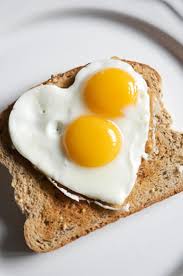 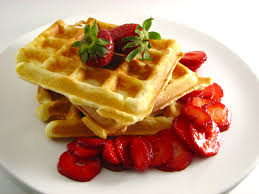 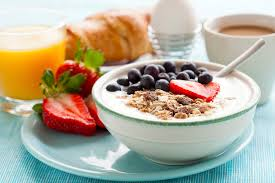 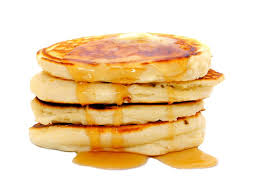 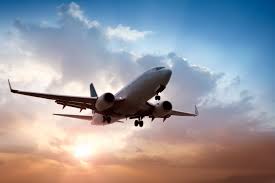 2.
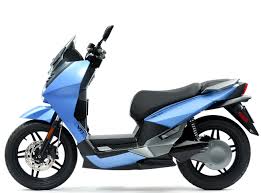 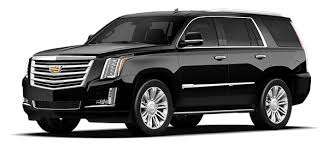 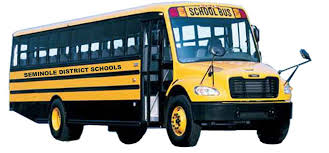 3. 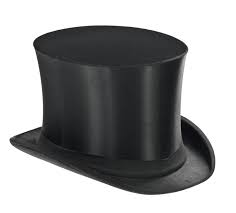 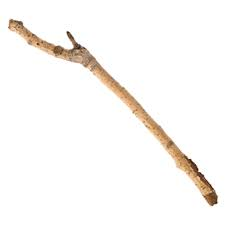 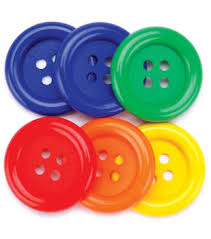 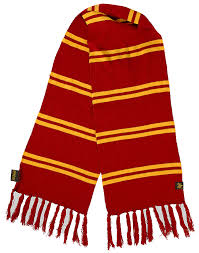 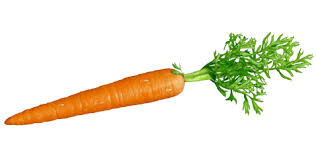 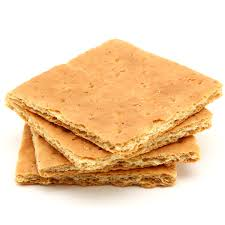 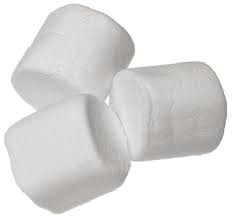 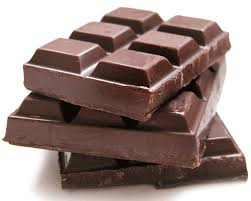 4. 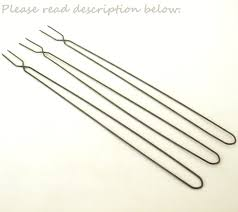 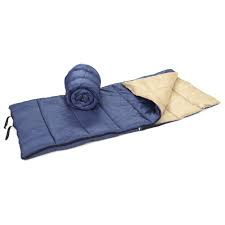 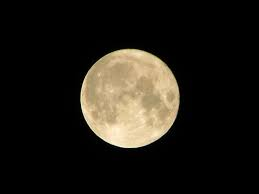 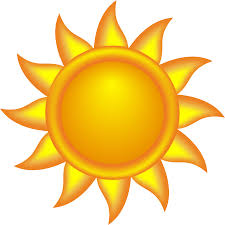 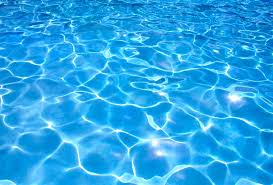 5. 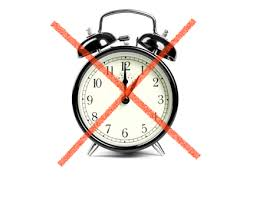 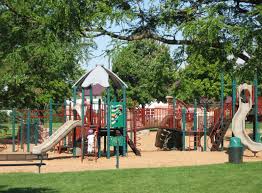 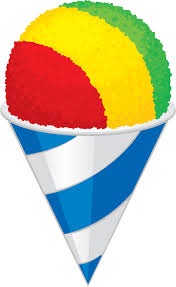 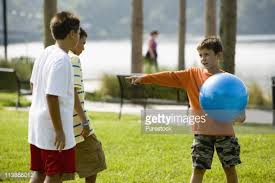 Answers:BreakfastTransportationSnowmanCampingSummer